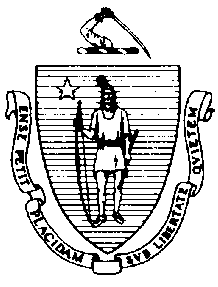 The Executive Office of Health and Human ServicesDepartment of Public HealthBureau of Environmental HealthCommunity Sanitation Program23 Service Center Road, Northampton, MA 01060Phone: 413-586-7525 Fax: 413 784-1037TTY 800 769-9991May 22, 2017Patrick J. Cahillane, Sheriff Hampshire County Jail and House of Correction205 Rocky Hill RoadNorthampton, MA 01060Re: Facility Inspection - Hampshire County Jail and House of Correction, NorthamptonDear Sheriff Cahillane:In accordance with M.G.L. c. 111, §§ 5, 20, and 21, as well as Massachusetts Department of Public Health (Department) Regulations 105 CMR 451.000: Minimum Health and Sanitation Standards and Inspection Procedures for Correctional Facilities; 105 CMR 480.000: Storage and Disposal of Infectious or Physically Dangerous Medical or Biological Waste (State Sanitary Code, Chapter VIII); 105 CMR 590.000: Minimum Sanitation Standards for Food Establishments (State Sanitary Code Chapter X); the 1999 Food Code; 105 CMR 520.000 Labeling; and 105 CMR 205.000 Minimum Standards Governing Medical Records and the Conduct of Physical Examinations in Correctional Facilities; I conducted an inspection of the Hampshire County Jail and House of Correction on May 16, 2017 accompanied by Captain Robert Hodgen. Violations noted during the inspection are listed below including 103 repeat violations:HEALTH AND SAFETY VIOLATIONS(* indicates conditions documented on previous inspection reports)LOBBY	No Violations NotedFemale Bathroom	No Violations NotedMale Bathroom105 CMR 451.123	Maintenance: Sink # 2 out-of-orderADMINISTRATIONLobby Control Area	No Violations NotedBathroom	No Violations NotedBreak Area 	No Violations NotedOffices	No Violations NotedBathroom	No Violations NotedFront AdministrationStaff Break Area105 CMR 451.200	Food Storage, Preparation and Service: Food storage not in compliance with 	105 CMR 590.000, refrigerator temperature recorded at 470FStaff Bathroom	No Violations NotedMale Bathroom	No Violations NotedOffices	No Violations NotedMain Control	No Violations NotedBathroom105 CMR 451.123	Maintenance: Ceiling vent dustyMALE STAFF LOCKER AREA	No Violations NotedBathroom105 CMR 451.123		Maintenance: Ceiling vent dustyStaff Gym	No Violations NotedMEDICALMedical Reception Office	No Violations NotedMedical Waste Storage Room	No Violations NotedMedical Waste Shipping Records 	No Violations NotedStaff Bathroom 	No Violations NotedExam Room  105 CMR 451.126*	Hot Water: Hot water temperature recorded at 930FTub Room	No Violations NotedHALLWAY (outside medical)	No Violations NotedPress Boxes	No Violations NotedMaintenance Closet105 CMR 451.353*		Interior Maintenance: Ceiling vent dustySPECIAL MANAGEMENT UNITControl	No Violations NotedBathroom105 CMR 451.353*		Interior Maintenance: Ceiling vent dustyA BlockCells	No Violations NotedUpper Shower	No Violations NotedStorage Closet (upper)	No Violations NotedLower Shower	No Violations NotedStorage Closet (lower)105 CMR 451.353*		Interior Maintenance: Wall vent dusty105 CMR 451.353*	Interior Maintenance: Wet mop stored in bucketB BlockCells 	No Violations NotedUpper Shower 105 CMR 451.123	Maintenance: Soap scum on walls in shower Storage Closet (upper) 	No Violations NotedLower Shower 105 CMR 451.123*	Maintenance: Soap scum on walls in shower 105 CMR 451.123	Maintenance: Soap scum on floor in shower Storage Closet (lower)	No Violations NotedHOUSING UNITSControl	No Violations NotedBathroom	No Violations NotedUnit – 1Cells105 CMR 451.140	Adequate Ventilation: Inadequate ventilation, wall vent blocked in cell # 4Shower105 CMR 451.123	Maintenance: Soap scum on floor in shower Storage Closet	No Violations NotedUnit – 2Cells 	No Violations NotedShower105 CMR 451.123*	Maintenance: Soap scum on walls in shower105 CMR 451.123*	Maintenance: Soap scum on floor in showerStorage Closet	No Violations NotedUnit – 3Cells	No Violations NotedUpper Shower105 CMR 451.123*	Maintenance: Soap scum on walls in shower105 CMR 451.123*	Maintenance: Soap scum on floor in shower105 CMR 451.123	Maintenance: Floor damaged, epoxy coating peelingStorage Closet (upper)	No Violations NotedLower Shower	Unable to Inspect – No Longer in UseStorage Closet (lower)	No Violations NotedUnit – 4Cells 	No Violations NotedUpper Shower105 CMR 451.123*	Maintenance: Soap scum on walls in shower105 CMR 451.123*	Maintenance: Soap scum on floor in showerStorage Closet (upper)	No Violations NotedLower Shower105 CMR 451.123*	Maintenance: Soap scum on walls in shower105 CMR 451.123*	Maintenance: Floor damaged, epoxy coating peelingStorage Closet (lower)	No Violations NotedUnit – 5Cells105 CMR 451.321	Cell Size: Inadequate floor space in cell block, inmates sleeping on cots in day room105 CMR 451.114	Shared Toilet and Handwashing Facilities: Inadequate number of toilet facilities and	handwash sinks per inmate population105 CMR 451.140	Adequate Ventilation: Inadequate ventilation, wall vent blocked in cell # 42Upper Shower105 CMR 451.123*	Maintenance: Soap scum on floor in showerStorage Closet (upper)	No Violations NotedLower Shower	No Violations NotedStorage Closet (lower)	No Violations NotedUnit – 6Cells105 CMR 451.140	Adequate Ventilation: Inadequate ventilation, wall vent blocked in cell # 56 and 58Upper Shower 105 CMR 451.123*	Maintenance: Soap scum on walls in shower105 CMR 451.123*	Maintenance: Soap scum on floor in showerStorage Closet (upper)105 CMR 451.353	Interior Maintenance: Wall vent dustyLower Shower	Unable to Inspect – In UseStorage Closet (lower)	No Violations NotedUnit – 7Cells	No Violations NotedUpper Shower105 CMR 451.123*	Maintenance: Soap scum on walls in shower105 CMR 451.123*	Maintenance: Soap scum on floor in showerStorage Closet (upper)105 CMR 451.353		Interior Maintenance: Wall vent dustyLower Shower105 CMR 451.123	Maintenance: Floor damaged, epoxy coating peelingStorage Closet (lower)105 CMR 451.353		Interior Maintenance: Wall vent dustyControl Booth Unable to Inspect – No Longer in UseCase Worker’s Office 	No Violations NotedMAIN BUILDING GYM105 CMR 451.353*	Interior Maintenance: Wall padding damaged throughout gymnasiumStorage Closet	No Violations NotedWorkout Room105 CMR 451.353	Interior Maintenance: Padding damaged on universal machineWeight Room	No Violations NotedInmate Bathroom	No Violations NotedMaintenance Closet (located within inmate bathroom)	No Violations NotedControl	No Violations NotedFemale Staff Locker Room	Unable to Inspect – No Longer in UseLOWER LEVEL HOUSINGSupply Closet105 CMR 451.383(B)	Fire Safety System: Facility not in compliance with 780 CMR Massachusetts Building Code provisions for fire safety, items stored within 18 inches of ceilingLaundry Area	No Violations NotedControl	Unable to Inspect – LockedUnit – 1Cells	No Violations NotedShower	No Violations NotedMaintenance Closet 	No Violations NotedUnit – 2Cells	No Violations NotedShower105 CMR 451.123*	Maintenance: Soap scum on walls in shower # 1 and 2105 CMR 451.123*	Maintenance: Soap scum on floor in shower # 1 and 2Maintenance Closet105 CMR 451.353*	Interior Maintenance: Wet mop stored in bucketSALLY PORT/INTAKEBooking Office	No Violations NotedCells	No Violations NotedShower	No Violations NotedStorage Closet	No Violations NotedBathroom (outside control)105 CMR 451.124	Water Supply: Insufficient water supply in quantity and pressure at handwash sinkControl	No Violations NotedBathroom 	No Violations NotedPROGRAM HALLWAYLaw Library	No Violations NotedTraining Room	No Violations NotedBarber Shop 	No Violations NotedBathroom	No Violations NotedCaptain’s Office	No Violations NotedWood Shop	No Violations NotedBathroom # 1	No Violations NotedBathroom # 2105 CMR 451.123	Maintenance: Electric hand dryer out-of-orderAdult Learning Center	No Violations NotedStaff Bathroom105 CMR 451.123	Maintenance: Ceiling vent dustyInmate Bathroom	No Violations NotedVISITING STRIP SEARCH AREASearch Room	No Violations NotedBathroom	No Violations NotedMaintenance Closet	No Violations NotedVisiting Area	No Violations NotedStorage Room	No Violations NotedBathroom	No Violations NotedKITCHENBarrel Room	No Violations NotedStaff Bathroom	No Violations NotedPot Room	No Violations NotedFood Prep Area (outside pot room)	No Violations NotedWalk-in Freezer # 1	No Violations NotedWalk-in Cooler # 2	No Violations NotedWalk-in Cooler # 3	No Violations NotedHandwash Sink 	No Violations Noted3-Bay Sink	No Violations NotedServing Line 	No Violations NotedDishwashing Area	No Violations NotedHandwash Sink (near dishwashing area)	No Violations NotedFood Prep Area (behind juice machine)	No Violations NotedVentilation Hood Area 	No Violations NotedDry Storage 	No Violations NotedDeep Freezer # 6FC 4-501.11(A)	*		Maintenance and Operation, Equipment: Equipment not maintained in a state of goodrepair, ice build-up observed on walls and ceilingInmate Clothing Storage 	No Violations NotedInmate Bathroom105 CMR 451.123*		Maintenance: Ceiling vent dusty Chemical Storage Room	No Violations NotedDUMPSTER AREA	No Violations NotedLAUNDRY	No Violations NotedBathroom 	No Violations NotedStorage Room	No Violations NotedMODULAR UNITSControl105 CMR 451.200*	Food Storage, Preparation and Service: Food preparation not in compliance with 
105 CMR 590.000, interior of microwave oven dirtyControl Bathroom	No Violations NotedOld Dining Area/Case Worker’s AreaCommon Area105 CMR 451.130*	Plumbing: Plumbing not maintained in good repair, water bubbler out-of-orderStaff Bathroom	No Violations NotedOffices	No Violations NotedDentist’s Office	No Violations NotedCulinary Arts KitchenUnable to Inspect – LockedNorth Housing UnitBathroom105 CMR 451.123*	Maintenance: Plumbing chase behind toilets has rotted wall studs, floor joists, and sill 	plate105 CMR 451.123*	Maintenance: Floor and wall beginning to separate between toilet stall # 3 and 4105 CMR 451.123*	Maintenance: Handwash sink fixtures not easily cleanable on sink # 1, 2, 3, 4, 6, 7, and 8,	finish wornUtility Sink Area 	No Violations NotedShowers 105 CMR 451.123*	Maintenance: Floor paint damaged in shower # 1 and 3105 CMR 451.123*	Maintenance: Floor cracked at shower divider’s support beam in shower # 6, 7, and 8105 CMR 451.123*	Maintenance: Shower wall board cracked in shower # 5105 CMR 451.123*	Maintenance: Wall board in shower not moisture proof, wall bulging in shower # 4, 5, 6,	7, and 8105 CMR 451.123*	Maintenance: Wall behind showers dirty in shower # 1-8105 CMR 451.123*	Maintenance: Ceiling light rusted105 CMR 451.123*	Maintenance: Ceiling vent rustedDay Room	No Violations NotedRoom # 1	No Violations NotedRoom # 2	No Violations NotedRoom # 3	No Violations NotedRoom # 4	No Violations NotedRoom # 5	No Violations NotedExterior Door (at end of hallway)105 CMR 451.353*	Interior Maintenance: Door damaged and rottingRoom # 6	No Violations NotedRoom # 7	No Violations NotedRoom # 8	No Violations NotedRoom # 9105 CMR 451.353*	Interior Maintenance: Far right ceiling grille rustedRoom # 10105 CMR 451.350*	Structural Maintenance: Hole in wallSouth Housing UnitBathroom 105 CMR 451.123*	Maintenance: Floor worn and no longer easily cleanable in all toilet stalls105 CMR 451.123*	Maintenance: Floor damaged at entrance to bathroom105 CMR 451.123*	Maintenance: Corner of wall cracked in toilet stall # 1105 CMR 451.123	Maintenance: Wall dirty in toilet stall # 7 and 8105 CMR 451.123*	Maintenance: Wall dirty in toilet stall # 1, 2, 3, 4, 5, and 6105 CMR 451.123	Maintenance: Hole in wall around flusher in toilet stall # 3105 CMR 451.123*	Maintenance: Hole in wall around flusher in toilet stall # 4105 CMR 451.130	Plumbing: Plumbing not maintained in good repair, fixture leaking on sink # 9105 CMR 451.123*	Maintenance: Handwash sink fixture not easily cleanable, finish worn on sink # 7Showers105 CMR 451.123*	Maintenance: Shower wall board cracked in all shower stalls 105 CMR 451.123*	Maintenance: Floor surface cracked and no longer easily cleanable in shower # 2, 3, 	4, 5, and 6105 CMR 451.123*	Maintenance: Ceiling vent rusted 105 CMR 451.123*	Maintenance: Soap scum on partitions in shower # 1, 2, 4, 5, and 6105 CMR 451.123*	Maintenance: Soap scum on floor in shower # 5Day Room105 CMR 451.353*	Interior Maintenance: Several seat cushions rippedRoom # 1105 CMR 451.353	Interior Maintenance: Wall board divider damaged Room # 2105 CMR 451.353*	Interior Maintenance: Wall board divider damagedRoom # 3105 CMR 451.353*	Interior Maintenance: Wall board divider damagedRoom # 4105 CMR 451.353*	Interior Maintenance: Wall board divider damagedRoom # 5105 CMR 451.353*	Interior Maintenance: Wall board divider damagedRoom # 6105 CMR 451.141*	Screens: Screen not tight fitting in windowRoom # 7105 CMR 451.353*	Interior Maintenance: Wall board divider damagedRoom # 8	No Violations NotedRoom # 9105 CMR 451.353*	Interior Maintenance: Wall board divider damagedRoom # 10	No Violations NotedOLD CANE SHOP105 CMR 451.353*	Interior Maintenance: Floor tiles damaged throughout buildingStorage Room	No Violations NotedBathroom 	No Violations NotedProperty 	No Violations NotedMINIMUMN HOUSINGMain Utility Room	No Violations NotedStaff Bathroom	No Violations NotedDay Room	No Violations NotedKitchenFC 4-904.13(A)*	Protection of Clean Items, Handling: Tableware not protected from contamination, 	utensils not stored in the inverted positionA – BlockCells 	No Violations NotedBathroom	No Violations NotedShower	No Violations NotedB – BlockCells	No Violations NotedBathroom	No Violations NotedShower105 CMR 451.123*	Maintenance: Soap scum on walls in showerC – Block105 CMR 451.353	Interior Maintenance: Handrail bracket damaged on stairsCells	No Violations NotedBathroom	No Violations NotedShower105 CMR 451.126*	Hot Water: Hot water temperature recorded at 1150FD – BlockCells 	No Violations NotedBathroom	No Violations NotedShower	Unable to Inspect – In UseE – BlockCells	No Violations NotedBathroom	No Violations NotedShower105 CMR 451.123*	Maintenance: Soap scum on walls in shower105 CMR 451.123*	Maintenance: Soap scum on floor in showerStorage Closet	No Violations NotedF – BlockCells	No Violations NotedBathroom	No Violations NotedShower105 CMR 451.123*	Maintenance: Soap scum on walls in shower105 CMR 451.123*	Maintenance: Soap scum on floor in showerJanitor’s Closet	No Violations NotedWeight Room105 CMR 451.353	Interior Maintenance: Padding damaged on bench press machineStorage Closet # 1	No Violations NotedStorage Closet # 2	No Violations NotedLaundry Area	No Violations NotedREGIONAL LOCKUPLobby Bathroom	No Violations NotedMain Desk	No Violations NotedStaff Bathroom	No Violations NotedA – Block	No Violations NotedB – Block	No Violations NotedC – Block	No Violations NotedD – Block	No Violations NotedKitchenette	No Violations NotedBooking	No Violations NotedBathroom	No Violations NotedBullpen	No Violations NotedSally Port Hallway	No Violations NotedObservations and RecommendationsThe inmate population was 254 at the time of inspection.The Department asks to be kept apprised of any report updates from the Department of Public Safety and DCAMM associated with the North and South Modular units.During the inspection the Department observed several cots located in the day room in Unit # 5. The Department is concerned with the overcrowded conditions and inadequate number of toilet facilities and handwash sinks per inmate population in this area.This facility does not comply with the Department’s Regulations cited above. In accordance with 105 CMR 451.404, please submit a plan of correction within 10 working days of receipt of this notice, indicating the specific corrective steps to be taken, a timetable for such steps, and the date by which correction will be achieved. The plan should be signed by the Superintendent or Administrator and submitted to my attention, at the address listed above.To review the specific regulatory requirements please visit our website at www.mass.gov/dph/dcs and click on "Correctional Facilities" (available in both PDF and RTF formats).To review the Food Establishment regulations please visit the Food Protection website at www.mass.gov/dph/fpp and click on “Food Protection Regulations”. Then under “Retail” click “105 CMR 590.000 - State Sanitary Code Chapter X – Minimum Sanitation Standards for Food Establishments” and “1999 Food Code”.To review the Labeling regulations please visit the Food Protection website at www.mass.gov/dph/fpp and click on “Food Protection Regulations”. Then under “General Food Regulations” click “105 CMR 520.000: Labeling.”This inspection report is signed and certified under the pains and penalties of perjury.Sincerely,Scott Koczela Environmental Analyst, CSP, BEHcc:	Jan Sullivan, Acting Director, BEH	Steven Hughes, Director, CSP, BEHTimothy Miley, Director of Government AffairsMarylou Sudders, Secretary, Executive Office of Health and Human Services	Thomas Turco, Commissioner, DOCCaptain Robert Hodgen, Compliance Officer	Sergeant Christopher Austin, EHSOMerridith O’Leary, RS, Health Director, Northampton Board of Health	Clerk, Massachusetts House of Representatives	Clerk, Massachusetts Senate	Daniel Bennett, Secretary, EOPSSNelson Alves, Director, Policy Development and Compliance UnitCHARLES D. BAKERGovernorKARYN E. POLITOLieutenant Governor